Stephen Williams MPMinister for CommunitiesDepartment for Communities and Local Government4th Floor, Fry Building2 Marsham StreetLondon SW1P 4DFTel: 0303 444 3440Fax: 0303 444 3287E-Mail: stephen.williams@communities.gsi.gov.ukwww.gov.uk/dclg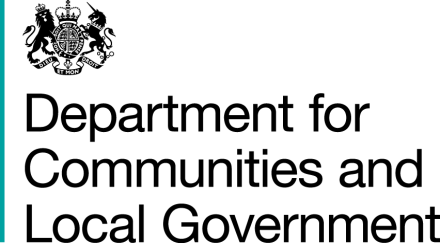 Deposited Papers ClerkThe LibraryHouse of CommonsLondonSW1A 0PWDear Clerk,SUSTAINABLE AND SECURE BUILDINGS ACT 2004 FIFTH BIENNIAL REPORTUnder the terms of Section 6 of the Sustainable and Secure Buildings Act 2004, I attach a copy of the fifth biennial report on the sustainability of the building stock in England and would be grateful if you could arrange for this to be placed in the Library of both Houses.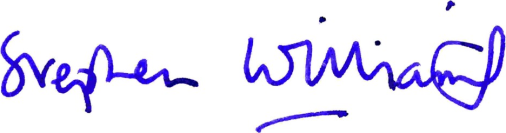 Stephen Williams MP